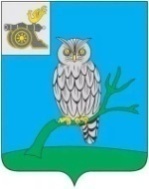 АДМИНИСТРАЦИЯ МУНИЦИПАЛЬНОГО ОБРАЗОВАНИЯ«СЫЧЕВСКИЙ РАЙОН»  СМОЛЕНСКОЙ ОБЛАСТИ П О С Т А Н О В Л Е Н И Еот  16 мая 2023 года  № 202О внесении изменений в состав комиссии по делам несовершеннолетних и защите их прав в муниципальном образовании «Сычевский район» Смоленской областиАдминистрация муниципального образования «Сычевский район» Смоленской области п о с т а н о в л я е т:1. Внести в состав комиссии по делам несовершеннолетних и защите их прав в муниципальном образовании «Сычевский район» Смоленской области, утвержденный постановлением Администрации муниципального образования «Сычевский район» Смоленской области от 29.11.2019 года № 606                             «Об утверждении нового состава комиссии по делам несовершеннолетних и защите их прав в муниципальном образовании «Сычевский район» Смоленской области» (в редакции постановлений Администрации муниципального образования «Сычевский район» Смоленской области от 18.11.2020 года                   № 611; от 21.12.2020 года № 695;  от 01.02.2021 года № 44; от 19.08.2021 года № 453; от 15.10.2021 года № 567; от 20.12.2021 года № 706; от 21.02.2022 года № 93; от 19.08.2022 года № 481; от 26.09.2022 года № 561; от 20.12.2022 года                 № 753; от 05.05.2023 года № 191) следующие изменения:ввести в состав комиссии Панкову Татьяну Александровну – специалиста I категории Отдела по образованию Администрации муниципального образования «Сычевский район» Смоленской области, членом комиссии.2. Опубликовать настоящее постановление в районной газете                «Сычевские вести» и разместить на официальном сайте Администрации муниципального образования «Сычевский район» Смоленской области                         в информационно-телекоммуникационной сети «Интернет».И.п. Главы муниципального образования«Сычевский район» Смоленской области                                      Т.П. Васильева